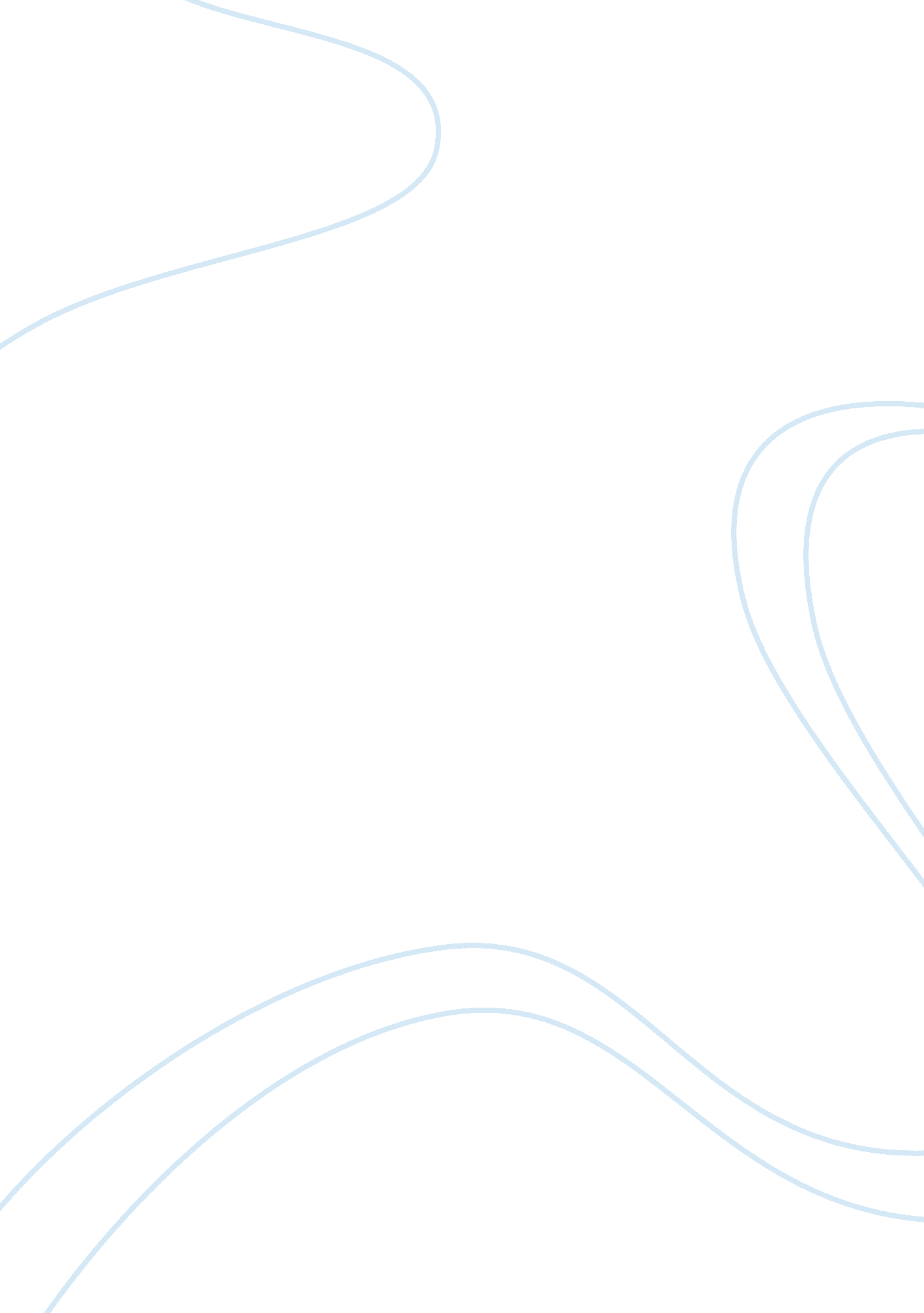 Figuring you. furthermore, say no to visit enticements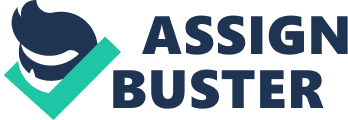 Figuring outhow to state no is a standout amongst the most helpful aptitudes you can grow, particularly with regards to carrying on with a solid life. Saying no topointless duties can give you the time you have to recuperate and restore. Saying no to day by day diversions can give you the space you have toconcentrate on what is essential to you. Furthermore, say no to visitenticements can enable you to remain on track and accomplish your wellbeingobjectives. This, obviously, makes one wonder: how would we keep away from diversion and movebeyond the urgencies of regular day to day existence, with the goal that we canin reality live sound and do the things that are truly critical to us? It appearslike a major assignment, yet inquire about is beginning to demonstrate thatlittle changes can have a critical effect. Actually, here’s one change you canmake at this moment that will make it simpler for you to state no, opposeallurement and adhere to your wellbeing and wellness objectives for the long– term. Instructions to Say No: ResearchReveals the Best Way In anexamination contemplate distributed in the Journal of Consumer Research, 120understudies were part into two unique gatherings. The contrastbetween these two gatherings was stating “ I can’t” contrasted with” I don’t.” Onegathering was informed that each time they were looked with an enticement, theywould let themselves know “ I can’t do X.” For instance, when enticedwith frozen yogurt, they would state, “ I can’t eat dessert.”  At the pointwhen the second gathering was looked with an enticement, they were advised tostate “ I don’t do X.” For instance, when enticed with dessert, theywould state, “ I don’t eat frozen yogurt. ” In the wakeof rehashing these expressions, every understudy addressed an arrangement ofinquiries inconsequential to the investigation. When they wrapped up theirinquiries, the understudies went to turn in their answer sheet, suspecting thatthe examination was finished. In actuality, it was recently starting. As everyunderstudy left the room and turned in their answer sheet, they were offered acomplimentary treat. The understudy could pick between a chocolate sweet treat anda granola wellbeing bar. As the understudy left, the scientist would stamptheir nibble decision on the appropriate response sheet. This is what happened… Theunderstudies who let themselves know “ I can’t eat X” ate thechocolate piece of candy 61% of the time. In the interim, the understudies wholet themselves know “ I don’t eat X” ate the chocolate sweet treatsjust 36% of the time. This basic change in wording fundamentally enhanced thechances that every individual would settle on a more sound nourishmentdecision. 